“I TALLER PROVINCIAL ENTRE EDUCADORES”TÍTULO: El desarrollo de la Educación Plástica en el proceso de enseñanza-aprendizaje de la Educación Primaria a la luz del  III Perfeccionamiento de la Educación CubanaTEMÁTICA: Problemas teóricos y prácticos de la educación cubana.Paula Ester Azcuy Chiroles. Profesora Titular. MSc en Ciencias de la Educación, Dr. C. Universidad de Pinar del Río “Hermanos Saíz Montes de Oca”. CI 59063007193.paula.azcuy @edu.pr.cu Mercedes Rodríguez Ulloa. Profesora Asistente,  MSc en Ciencias de la Educación. Universidad de Pinar del Río “Hermanos Saíz Montes de Oca” CI 63092909813.mercedes.rodríguez @edu.pr.cu     Juan Betancourt Calero. Profesor Asistente. Licenciado. Universidad de Pinar del Río “Hermanos Saíz Montes de Oca” CI 47041404640.juan.betancourt @edu.pr.cu RESUMENCon las transformaciones que se introducen en la asignatura de Educación Plástica en consecuencia con el III perfeccionamiento que se lleva a cabo en la  Educación Cubana se pretende  favorecer la aspiración  de formar multilateralmente y convenientemente a cada escolar, lo que ha de considerarse en la organización del contenido que se seleccione en el currículo, así como en la variedad de formas de organización del proceso educativo, a fin de darle cumplimiento a los objetivos trazados desde el área del gusto estético y propiciar el desarrollo de sus potencialidades en otras  áreas conformadoras de su personalidad, según las particularidades de las edades. Los contenidos habrán de incluir aspectos conceptuales, procedimentales y actitudinales desde esta óptica desarrolladora. En esta ponencia se destaca  la importancia de este perfeccionamiento en el desarrollo de un  proyecto educativo institucional y que posibilita un estilo de dirección cooperativo, más flexible y contextualizado, el cual  promueve y permite la participación de los educandos, los docentes, padres y factores comunitarios.“Hoy se trata de perfeccionar la obra realizada y partiendo de ideas y conceptos enteramente nuevos. Hoy buscamos lo que a nuestro juicio debe ser y será un sistema educacional que se corresponda cada vez más con la igualdad, la justicia plena, la autoestima y las necesidades morales y sociales de los ciudadanos en el modelo de sociedad que el pueblo de Cuba se ha propuesto crear”                                        (Castro, F. 2001)INTRODUCCIÓNLa búsqueda de procesos de perfeccionamientos dirigidos a elevar la calidad del proceso de enseñanza-aprendizaje de la Educación artística y especialmente el de la Educación Plástica ha sido un propósito sistemático y progresivo en diversos momentos del proceso histórico cubano.Este continuo perfeccionamiento ha permitido el diseño de aspectos generales de esta asignatura desde el plan de estudio general  y  los programas particulares de cada grado, el trabajo metodológico, la evaluación y  las relaciones con otras disciplinas.El desarrollo de las artes plásticas se inicia en Cuba a partir de 1793, con la fundación de La Sociedad Económica de Amigos del País, cuando en la instrucción elemental comienza a gestarse la instauración del primer sistema escolar que hubo en Cuba, trabajándose básicamente hasta mediados del siglo XX el dibujo vinculado a las leyes de la perspectiva y a la copia de obras artísticas; y se le da un lugar al dibujo lineal en los sistemas educativos, vinculado siempre a la geometría. Estas circunstancias varían a finales de la década de 1950. El triunfo de la Revolución cubana trae consigo un amplio proceso de democratización de la cultura iniciado con La Campaña de Alfabetización en 1961, donde se autorizó la modificación de los programas de Primaria con carácter provisional, los planes de estudio agrupaban las asignaturas afines y se indicaba un objetivo que determinaba apreciar la belleza, tanto en las relaciones sociales como en la naturaleza y el arte; lo que apoyaría un enriquecimiento relacionado con las impresiones, emociones y la esfera racional.Durante esta etapa no existía en la enseñanza general ninguna asignatura que respondiera a la denominación de Artes Plásticas en los diferentes niveles de enseñanza, es decir, en la primaria, la secundaria básica y el preuniversitario.Los planes de estudio de 1962 hasta 1968, de manera general, carecían de una adecuada dosificación, de un desglose de contenido y continuaba ponderando el tratamiento al dibujo en detrimento de la apreciación , se debe destacar que en este año 1968 se hicieron reformas a los planes de primaria y se indicó para los grados superiores de la primaria, (de cuarto a sexto) abordar nociones de perspectiva y espacio, composición de figuras de diversas proporciones y uso de superficies de diferentes tamaños.El 23 de abril de 1971 tuvo lugar el Primer Congreso Nacional de Educación y Cultura para definir las proyecciones en dichas esferas; en el mismo se asumió, como base, la labor realizada hasta el momento con la enseñanza de las artes plásticas y su apreciación. En 1972 se realizó el Segundo Congreso de la Unión de Jóvenes Comunistas donde Fidel Castro planteó la necesidad de revolucionar hasta los cimientos los conceptos de educación; planteamiento que da inicio al Primer  Perfeccionamiento del Sistema Nacional de Educación y, en este sentido, se crea la Escuela Nacional de Arte que posibilitó la concepción de un sistema de enseñanza de las artes, con pinceladas de apreciación que se expandió por el país: primero, a la Educación Primaria y en  la Educación Media.  Este Perfeccionamiento del Sistema Nacional de Educación viabilizó la inclusión de las Artes Plásticas como una asignatura más del Plan de Estudio en la Educación Primaria, con una orientación filosófica y pedagógica basada en los principios de la pedagogía marxista- leninista, los nuevos programas de Artes Plásticas y su enseñanza estaban en correspondencia con el fin de la educación, declarado en las Tesis y Resoluciones del Primer Congreso del Partido Comunista de Cuba (1975).Las asignaturas relacionadas con las artes plásticas tenían el propósito de desarrollar la percepción, la memoria, el pensamiento y la imaginación mediante los procesos de observación, análisis y comparación de objetos del entorno natural y de reproducciones de obras de arte, además, de influir en la formación de sentimientos, actitudes y valoraciones, al crear un hábito por el desarrollo del gusto, la sensibilidad y preparar a los escolares para incidir positivamente en el medio en que viven y en el desarrollo estético; para lograr que pudieran apreciar y sentir satisfacción ante todo lo bello.Las guías del maestro para el trabajo de la asignatura incluían cuestionarios, fichas biográficas de autores y un glosario de las principales manifestaciones artísticas de carácter muy general.Con el Segundo Perfeccionamiento del Sistema Nacional de  Educación en 1985 se cambia el nombre de la asignatura Artes Plásticas por Educación Plástica Cabrera (1989) considera que esta nueva terminología es más certera y abarcadora, pues la Educación Plástica está encaminada a educar a través de la plástica y del lenguaje de las imágenes visuales; su objeto de trabajo es todo lo que conforma de forma visual el mundo circundante. No se constriñe sólo a ser una materia o asignatura escolar, sino que es un área de labor educativa artística que se extiende más allá de lo docente hacia lo extradocente y lo extraescolar.Sobre esta denominación de Educación Plástica se estructuran los programas desde 1989, como parte del Segundo  Perfeccionamiento del Sistema Nacional de Educación (1988-1989) y se utiliza un material fundamental en cada período relacionado con la enseñanza de las artes plásticas; en él se propone que el docente, en vez de dar un patrón plástico a imitar, dirija el proceso de adquisiciones hacia el desarrollo de hábitos y habilidades en el manejo de los materiales y de los elementos de la plástica de acuerdo con el grado, con miras a incentivar la imaginación creadora y la cristalización de formas personales de interpretación estética del mundo.Hechos significativos en la década del 90, los constituyen los acontecimientos ocurridos en Europa del Este que trajeron como consecuencia el derrumbe del campo socialista y, fundamentalmente, la desaparición de la Unión de Repúblicas Socialistas Soviéticas, el recrudecimiento del bloqueo impuesto a Cuba por los Estados Unidos de América y el consecuente estado de crisis en el que estuvo el país, incidieron, de manera directa en el desarrollo de la enseñanza de las Artes Plásticas en la educación cubana.En 1995 se hacen adecuaciones a los programas de estudio de la asignatura; en 1999 se reajustan los programas de Educación Plástica existentes  para ese mismo nivel de enseñanza. Se conciben, entonces, las clases de Educación Plástica con emisiones televisivas; las que tienen una estructura metodológica de cinco minutos de organización para la actividad, 30 minutos de emisión televisiva y 15 minutos restantes para el trabajo del maestro en el aula con el escolar. Constituyen prolongaciones de estas clases, los turnos de tiempo de máquina con el software educativo; esta es una forma que debe estar debidamente coordinada con el técnico o profesor de Computación. Se dispone de varios software educativos, que forman parte de la Colección Multisaber, dirigidos a la apreciación estética de manera general y de modo particular, a la apreciación de obras de arte, ejemplo: Apreciando la belleza, Nuestros museos y Sueños de colores. También existe la posibilidad del uso del video, útil para la presentación intencional de materiales didácticos.A partir del curso 2004-2005, para apoyar y perfeccionar el trabajo estético y artístico en las escuelas, se plantearon importantes transformaciones, como la de ubicar en las escuelas primarias, secundarias básicas, escuelas de conductas y centros de reeducación del país, a los egresados de las escuelas de Instructores de Arte de las especialidades de Artes Plásticas, Música, Teatro y Danza.Estas transformaciones acaecidas en la asignatura de Educación Plástica en la Educación Primaria, según se opina en esta ponencia, no garantizan todavía la formación ético-estética de los escolares; no los prepara para que se expresen creadoramente y para  que comprendan, aprecien y se sensibilicen frente a las obras de arte; pues las horas clases, medios de enseñanzas y las herramientas teóricas metodológicas  en esta asignatura aun  resultan insuficientes y para que se desarrolle una educación plástica  sistemática de todas sus  manifestaciones esta debe hacerse de forma holística,  ininterrumpida y permanente.En consecuencia con estos antecedentes de  la asignatura de Educación Plástica  la ponencia  tiene como objetivo  demostrar los cambios propuestos para esta en el III Perfeccionamiento de Educación a partir del fin y objetivos generales de la Educación en el nivel educativo de  Primaria a partir del experimento iniciado en el presente curso 2017-2018 con  los grados 1ro. 4to, continuando en el curso 2018-2019 con  2do. 5to y concluyendo  en el curso 2019-2020 con 3ro y 6to.DESARROLLOCon el III perfeccionamiento que se lleva a cabo en la  educación cubana se pretende  favorecer la aspiración  de formar multilateralmente y convenientemente a cada escolar, lo que ha de considerarse en la organización del contenido de educación que se seleccione en el currículo, así como en la variedad de formas de organización del proceso educativo, a fin de propiciar el desarrollo de sus potencialidades en las diferentes áreas que conforman su personalidad, según las particularidades de las edades. Los contenidos habrán de incluir aspectos conceptuales, procedimentales y actitudinales desde esta óptica desarrolladora. La concepción curricular propuesta para el perfeccionamiento  propone una educación inclusiva, que atienda a la diversidad de educandos y sus familias, así como de los colectivos pedagógicos, desde la perspectiva del trabajo en red de las instituciones y modalidades educativas, expresa la necesaria consideración de un currículo con un carácter integral, flexible, contextualizado y participativo y con salida  a los  nueve componentes de  la Educación:1. Patriótico3. Científico-tecnológico5. Estético7. Comunicativo9. Orientación, proyección social y de vida.2. Ciudadano y jurídico4. Salud y sexualidad con enfoque de género6. Politécnico, laboral, económico y profesional8. Ambiental para el    desarrollo sostenibleA partir de los  presupuestos trazados por el III Perfeccionamiento del Sistema Nacional  de Educación se fundamentan en esta ponencia las transformaciones acaecidas  en la asignatura de Educación Plástica en correspondencia con  las líneas directrices de la disciplina  y los  objetivos generales de la Educación Primaria relacionados con el área del gusto estético, por  las contribuciones prácticas y teóricas que en cumplimiento de estos pueden hacer los contenidos seleccionados para la  asignatura; en consecuencia con ello  se relacionan a continuación las líneas directrices y  los objetivos generales y específicos de cada grado.Líneas directrices de la disciplina de educación artística específicas para la Educación PlásticaLógica coherencia  desde la Primera Infancia hasta el Preuniversitario.La vivencia y práctica artística es la esencia del aprendizaje.Interdisciplinariedad desde lo individual, con carácter  activo  y contextualizado.Decodificación de los lenguajes artísticos, para la apreciación y expresión  plástica.Utilización de diversidad de forma de organización de la enseñanza en correspondencia con los objetivos a lograr.Educación de las emociones, los sentimientos, los afectos, la creatividad y las actitudes éticas y estética.Demostración de la influencia de la educación estética y la cultura artística en los modos de actuación ciudadana, en  la  formación  de  valores  y  en  el enfrentamiento a la subversión  ideológica.La asignatura tendrá una relación directa, sistemática y sistémica  con  el currículo  institucional  mediante  los Talleres de apreciación y de creación.El apoyo audiovisual  se empleará en horarios diversos con el empleo de las TIC, según las características de la escuela y de la comunidad.Favorecer la toma de posiciones críticas y reflexivas como parte del enriquecimiento cultural y personal de los sujetos. Objetivos generales del área del gusto estéticoExpresar emoción, sensibilidad, preferencias  y valoraciones  ante el hecho creativo,  en la interacción,  con el entorno,  con  los lenguajes artísticos y las restantes esferas de la cultura cubana y de  otras regiones del mundo, al  asumir un rol cada vez más protagónico en su comportamiento social y en correspondencia con sus particularidades individuales.Evidenciar un nivel elemental en la comunicación con el empleo de diversos lenguajes (verbal, corporal, plástico, musical, audiovisual, algorítmico) al escuchar, hablar, interpretar  leer y escribir, manifestando interés,  disfrute y buen gusto estético por la lectura de diferentes tipos de textos, así como la familiarización como principiante en una lengua extranjera desde una perspectiva intercultural como medio de expresión de sus, experiencias, vivencias, sentimientos, preferencias, orientaciones valorativas, y motivaciones e intereses.   Objetivos del área del gusto estético por grados   Primer GradoReconocer de acuerdo con su edad, el entorno sonoro, visual,  y algunos de los medios  expresivos, de las artes plásticas y de la música y de otros lenguajes artísticos seleccionados según sus intereses, mediante la ejecución del Himno de Bayamo, marchas, juegos, canciones audiciones diversas, expresiones plásticas, corporizaciones y dramatizaciones, entre otras actividades que propicien la vivencia cognoscitiva y afectiva en relación con las artes.Segundo gradoExpresar, acorde con la edad, las experiencias recibidas del entorno sonoro, visual y de la práctica de los medios expresivos de las artes plásticas, de la música y de otros lenguajes artísticos. presentes en las obras de arte analizadas, en la  interpretación de himnos canciones,  juegos, ejecución instrumental, en  la  improvisación, corporización y expresión plástica con diferentes materiales y técnicas desde estímulos diversos haciendo sencillas argumentaciones ante el hecho creativo   con imaginación  y creatividad.Tercer gradoAplicar las experiencias recibidas del entorno sonoro, visual y de la práctica de los medios expresivos de las artes plásticas, la música y de otros lenguajes artísticos, presentes en las obras de arte analizadas de diferentes períodos estilísticos y regiones del mundo,  en la  interpretación de himnos, marchas, canciones,  juegos, ejecución instrumental, audiciones de músicas,  la corporización, creación  de combinaciones sonoras  y obras   plásticas  desde  estímulos diversos  con el empleo de diferentes materiales y técnicas con imaginación y creatividad.Cuarto gradoDemostrar habilidades para escuchar, cantar, ejecutar instrumentos de percusión,  corporizar, dramatizar, bailar y expresarse con el lenguaje de las artes plásticas   desde disímiles estímulos, con  el empleo de diferentes materiales y técnicas, haciendo sencillas argumentaciones ante el hecho creativo y apreciación de  obras  de artes cubanas y de otras regiones del mundo cuidando las normas de conducta, valores estéticos, actitudes y cualidades morales relacionadas con su comportamiento en la  familia, escuela, y  comunidad.Quinto gradoApreciar las diferentes manifestaciones artísticas desde la vivencia y análisis de sus obras representativas con sus autores correspondientes, cubanas y de otras regiones del mundo  que provoquen su identificación emocional con estas, la participación activa y  el logro de un ambiente agradable en su escuela,  casa y  comunidad.Sexto gradoExpresar emoción, sensibilidad, preferencias  y valoraciones  ante el hecho creativo, en la interacción consigo mismo, el entorno y actividades  de interpretación, apreciación y crítica, evidenciando el dominio, acorde con  su edad, de los medios expresivos de cada lenguaje  reflejados  en  las  obras de arte cubanas y de otras regiones del mundo,  con sus autores, cuidando las normas de conducta, valores estéticos, actitudes y cualidades morales relacionadas con el comportamiento en la escuela, la familia y la comunidad.Desde esta asignatura se le da cumplimiento a  estos presupuestos  curriculares desarrollando el proceso de enseñanza-aprendizaje de la Educación Plástica de forma  holístico mediante el tratamiento dúctil de los saberes artísticos expresados en el saber mirar, saber hacer y saber ser; lo que requiere la integración de lo cognitivo, procedimental y afectivo-motivacional.Por esta razón a la educación plástica  se le da  tratamiento transversalmente, mediante todas las asignaturas del currículo de estudio y las  actividades extradocentes y extraescolares; pues el desarrollo de este proceso no debe seguir restringido a la asignatura de Educación Plástica cumpliéndose así  una aspiración de  Cabrera (1989, p. 97) cuando apunta  que la educación artística no podía reducirse solamente al plano curricular;  que tenía que contar, necesariamente, con la planeación del componente extracurricular a partir de un diseño coherente e integrador de todas las agencias socializadoras.Otro rasgo del III Perfeccionamiento que cumple  la Educación Plástica es el trabajo en red por lo que esta ponencia destaca la implicación de la familia y las relaciones con figuran y artistas especialistas de las instituciones culturales de la comunidad aledañas a la escuela, así como obras de las artes visuales con las cuales se pueden interactuar como son: arquitecturas, esculturas, pinturas, la gráfica y obras artesanales entre otras manifestaciones. También, se logra el currículo contextualizado y participativo de la Educación Plástica mediante las actividades complementarias entre las cuales se  citan:Visitas a lugares significativos de la localidad para intercambiar con artistas de las artes visuales.  Visitar  tarjas, obras arquitectónicas y esculturas.Visitar las galerías de artes, casas de cultura, museos, monumentos, plazas u otros lugares de relevancia artística  que existen en su comunidad.Realizar encuentros de conocimientos sobre las diferentes manifestaciones artísticas.Por tanto, para ser consecuente con el trabajo en red, se considera ponderar  el accionar de los diferentes agentes sociales: escuela, familia,  instituciones culturales y manifestaciones visuales de la  comunidad para mediar más integralmente en la educación de los escolares. La familia y las instituciones culturales de la  comunidad se consideran, asimismo, parte de los mediadores a tener en cuenta en la Educación Plástica a partir de los presupuestos del enfoque histórico-cultural; pues se exige una relación del escolar con objetos y fenómenos de la cultura de manera integrada e interactiva. En la percepción de obras de la localidad que constituyen valores patrimoniales se incluyen también ideas y emociones que las muestras despiertan en los escolares. Las expresiones de incorporación a su cotidianeidad y el sentido de pertenencia y empatía que actúa en ellos facilita una acción sobre el patrimonio que tributa a la formación de valores éticos y estéticos de los escolares.Los contenidos a desarrollar de forma ascendente en los diferentes grados, tienen las líneas  temáticas técnicas y materiales que se muestran en la tabla 1 y estos son desarrollados en los libros de textos  Educación Plástica que por primera vez han sido confeccionados para cada grado, que como mediadores didácticos  canalizan  en la práctica toda la teoría antes expuesta.A continuación se muestran ejemplos de ejercicios realizados en los libros de textos en correspondencia con las aspiraciones del III Perfeccionamiento de la Educación Cubana.Primer gradoActividad 1: Yo dibujo mi escuela  Realiza un recorrido por las áreas de la escuela y luego dibuja en el frente de esta hoja tu experiencia mediante crayolas o lápices de colores.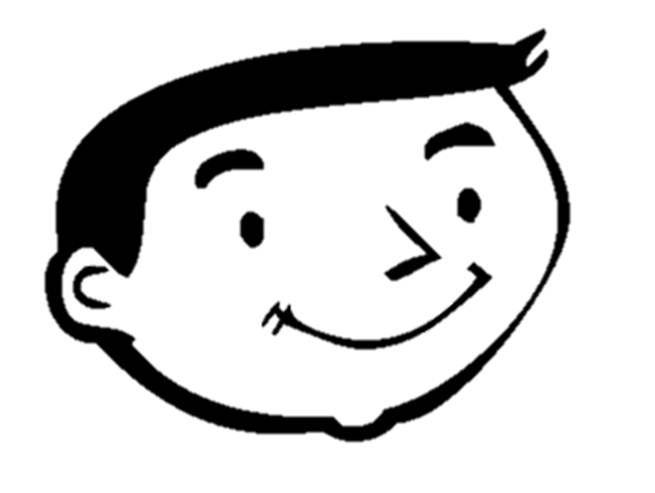 Cuarto grado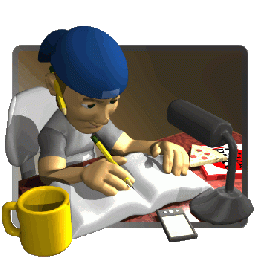 Te invitamos a que en tu excursión al mundo en que vivimos aprecies características generales de todos  los componentes de la naturaleza incluyendo a los seres humanos y de regreso al aula realices  una pintura donde reflejes,  según la expresividad de los colores, como vez tu entorno (alegre, bonito, cuidado o triste, feo y descuidado).a).  Realiza un calado a partir de las frutas que viste en el huerto escolar y redacta un párrafo donde expreses la importancia que tienen el consumo de estas para tu salud.2. Crea tu propio círculo cromático de doce colores, utilizando solo los colores primarios.Consulta el libro de Nery Pupo Pestana Vamos a disfrutar el arte y en él selecciona un mosaico creado por un artista de la plástica cubana.Escribe el nombre del o de la artista que creó la obra.Identifica el título y el tema de la obra.Clasifica  los colores utilizados en fríos y cálidos.Describe si el artista uso los colores con intensidad.2).  Con tesalas de color intenso realiza en mosaico donde recrees al tocororo.Quinto gradoRealiza un collage del paisaje de tu entorno escolar ya sea urbano o rural donde destaques áreas regulares e irregulares. Junto a tu mamá realiza un recorrido por tu hogar, para que identifiques las áreas por las cuales este está integrado  tanto por colores como por texturas.Observa detenidamente la fig. 13 y responde.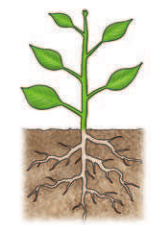 Fig. 13¿Qué representa la fig.?¿Qué importancia le concedes para la vida?  ¿Cuántas áreas forman la fig.?¿Por qué componentes del lenguaje visual están formadas las áreas identificadas?CONCLUSIONESCon el III perfeccionamiento de la Educación cubana se elevará considerablemente la calidad del proceso de enseñanza-aprendizaje de la Educación artística y especialmente el de la Educación Plástica con el diseño de aspectos generales de esta asignatura desde el plan de estudio general  y  los programas particulares de cada grado, el trabajo metodológico, la evaluación y  las relaciones con otras disciplinas.A partir de los  presupuestos trazados por el III Perfeccionamiento del Sistema Nacional  de Educación acaecidas  en la asignatura de Educación Plástica en correspondencia con  las líneas directrices de la disciplina  y los  objetivos generales de la Educación Primaria relacionados con el área del gusto estético se realizó la selección del contenido desde el currículo general, apoyado por el institucional con el objetivo de lograr la formación multilateral de cada escolar partiendo de los componentes del lenguaje visual y la aplicación de técnicas con la aplicación de diferentes materiales  con la  inclusión de aspectos conceptuales, procedimentales y actitudinales El trabajo en red contribuirá  en gran medida a la integración de los diferentes agentes sociales: escuela, familia,  instituciones culturales y manifestaciones visuales de la  comunidad para mediar más integralmente en la educación de los escolares, desde las actividades orientadas en el libro de texto  favorecerán  el conocimiento de la identidad cultural local y sentir interés desde el punto de vista estético, aprender a amar  las manifestaciones de las artes visuales  y reflexionar sobre el sitio en el que residen y saber que todos los días se debe mejorar el ambiente que se respira y en que se vive, cueste lo que cueste, porque todos los días las manifestaciones visuales los acompaña a diferencia de otras expresiones y manifestaciones del arte y la cultura.BIBLIOGRAFÍACabrera Salort. R. (2014). Metodología de la Enseñanza de las Artes Plásticas. Ciudad de la Habana. Editorial Pueblo y Educación.    Castellanos Simons, D. y cols. (2001). Hacia una concepción del aprendizaje desarrollador. La Habana. Instituto Superior Pedagógico "Enrique José Varona". Chávez Rodríguez, J., Suárez Lorenzo, A. y Permuy González, L. D. (2003). La Educación en Cuba en las actuales condiciones del desarrollo económico-social. Ciudad de La Habana .ICCPColectivo de autores (2016). Plan de estudio de la Educación Primaria en el III perfeccionamiento de la Educación Cubana. Soporte digital.Ministerio de Educación (2006). VII seminario nacional para educadores. Ciudad de la Habana.Ministerio de Educación (2010-2011). Reglamento del trabajo metodológico del República de Cuba. Ministerio de Educación: Pueblo y Educación.Morriña Rodríguez, O. (1989). Fundamentos de la forma. Ciudad de La Habana: Editorial Pueblo y Educación.Perdomo, E., Uralde, M., Vale, A., Suárez, T. M. (2014) La Educación Plástica y el trabajo manual. La Habana, Cuba: Pueblo.Política social (2011). Información sobre el resultado del debate de los lineamientos de la Política Económica y Social del Partido y la Revolución. En el VI Congreso del Partido Comunista de Cuba. Soporte digital.Pupo, Nery. (2008).Vamos a disfrutar el arte. La Habana, Cuba: Editorial de La MujerRico Montero, P.(2000). Hacia el perfeccionamiento de la escuela primaria .Ciudad de La Habana: Editorial Pueblo y Educación.Ruiz Espín, L. (1990). Metodología de la educación plástica en la edad infantil. La Habana: Ed.  Pueblo y Educación.Rumbaut, M. del C. (1990). El arte de ver y escuchar .Ciudad de La Habana: Editorial Pueblo y Educación.Seijas, C. R. (2014) Teoría y metodología de la Educación Artística II. Ciudad de la Habana: Pueblo y EducaciónUralde, M. N., Perdomo, E. (2014).La apreciación y producción plástica en la edad preescolar. La Habana, Cuba: Pueblo y Educación. Uralde, M. N., Perdomo, E., Rodríguez, D. e Iglesias, V. (2014) Lecturas de Educación Plástica y su didáctica en la edad preescolar. La Habana, Cuba: Pueblo EDUCACIÓN VISUAL Y  EDUCACIÓN PLÁSTICAEDUCACIÓN VISUAL Y  EDUCACIÓN PLÁSTICAEDUCACIÓN VISUAL Y  EDUCACIÓN PLÁSTICALíneas temáticasTécnicasMaterialesPrincipiosEquilibrio, proporción, ritmo, énfasis.ElementosLínea, área color, textura, y volumen.Indicadores de espacioLas paralelas convergentes.  La  superposición de figuras.La  superposición de figuras por transparencia.El contraste y gradación de tamaño.La disminución de detalles. Los colores que avanzan y retroceden.La perspectiva atmosférica. EstarcidoEsgrafiado,ModeladoImpresión,Papier maché,MosaicoCollageRasgadoMonotipiaTécnicas mixtasTapiz,Origami.PlastilinaCrayolaAcuarelaTempera Papeles de colores Goma de pegar.Materiales alternativos:BarroMateriales de desecho recolectados de  la naturaleza.Creados (Papeles de colores pintados con tempera)